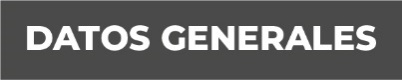 Nombre Adriana Hernández RubioGrado de Escolaridad LicenciaturaCédula Profesional (Licenciatura) 6725860Teléfono de Oficina 784 8427149Correo Electrónico ahernandezr@fiscaliaveracruz.gob.mx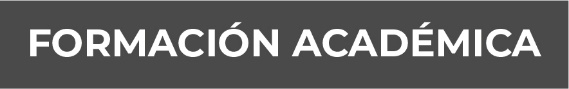 2002-2006	Universidad Veracruzana. 2020 - 2022	Centro de Estudios Carbonell – Maestría en Juicios Orales. (cursa actualmente)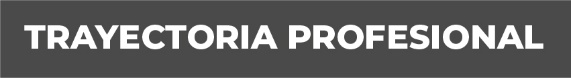 2016 – 2017Fiscal de distrito en el tercer distrito judicial de Tantoyuca, ver.2017 - 2017Fiscal de distrito en el onceavo distrito judicial de poza rica, ver2017 - 2019Fiscal de distrito en el decimonoveno distrito judicial de san Andrés Tuxtla, ver.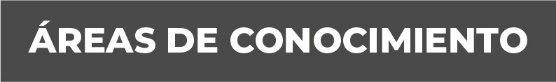 Derecho Penal